Олимпиада по технологии (мальчики) 8-9 классы.Продолжительность работы  -1 часВ вопросах с 1 по 28 укажите один правильный ответ1. Размер детали по чертежу равен 41±0,2. Годными являются детали, имеющие размеры:а) 41,3                б) 41,2                в) 41,5              г) 40,62. Способом обработки металла давлением является:а) фрезерование; б) точение;в) сверление;г) ковка.3. В технике пропильной обработки можно сделать:а) подсвечник;б) ажурный крючок;в) кронштейн;г) накладку.4. К контрольно-измерительному инструменту относятся:а) стамескаб) метчик;в) напильник;г) штангенциркуль.5. Деревообрабатывающие станки — это:а) энергетические машины;б) транспортные машины;в) технологические машины.6. Толщина детали должна быть 30 мм, а заготовка имеет толщину 34 мм Её надо обработать с обеих сторон. Припуск на обработку одной стороны детали равен:а) 0,25 мм;б) 1мм;в) 3 мм;г) 2мм.7. Диаметр заготовки равен 40 мм, а требуемый диаметр 38 мм. Какова должна быть глубина резание:а) 2 мм;6) 0,5 мм;в) 1 мм;г) 1,5 мм.8. Из приведённых материалов к сплавам не относится:а) бронза;б) сталь;в) чугун;г) серебро;9. Для получения отверстия в детали на станке используют:а) метчик;б) сверло;в) резец;г) зубило. 10. Какой станок предназначен для обработки цилиндрических поверхностей:а) сверлильный;б) фрезерный;в) токарный;г) фрезерный с ЧПУ.11. Изготовление детали из древесины начинается:а) с разметки;б) с выбора заготовки;в) с обработки заготовки;г) с зачистки заготовки.12. Удаление гвоздей возможно с помощью:а) отвертки;б) сверла;в) плотницкого молотка;г) дрели.13. Изготовление изделия начинается с:а) определения размера и формы заготовки;б) подбора материала;в) изучения эскизов и чертежей изделия;г) составления плана работы.14. Каким столярным инструментом размечают и проверяют углы в 45°?а) циркулем;б) рейсмусом;в) ярунком;г) линейкой.15. Видом художественной обработки древесины является:а) сверление;б) пиление;в) строгание;г) выжигание.16. К цветным сплавам относятся:а) железо;б) латунь;в) сталь;г) чугун.17. Неразъёмное соединение можно реализовать с помощью:а) винта;б) шурупа;в) заклёпки;г) гайки.18. Какие металлы и сплавы обладают свойством жидкотекучести?а) чугун;б) сталь;в) медь;г) золото.19. Какие сплавы хорошо обрабатываются на станках:а) медь;б) свинец;в) алюминий;г) сталь.20. Для рубки металлов используется:а) сверлоб) ножовка;в) зубило;г) надфиль.21. Для ручной резки металлов используется:а) резец;б) надфиль;в) зубило;г) слесарная ножовка.22. Для опиливания металлов используется:а) резец;б) надфиль;в) зубило;г) слесарная ножовка.23. Разъёмные соединения деталей можно получить с помощью:а) пайки;б) клёпки;в) сварки;г) резьбовых соединений.24. Для чего служит электромагнитное реле?а) для включения и выключения электрических устройств на значительном расстоянии;б) для притягивания стальных предметов;в) для преобразовании эл. энергии в механическую.25. Для того, чтобы проявлять своё внимание к другому человеку,необходимо:а) учитывать его мнение;б) требовать его уважение к себе;в) отмечать его ошибки;г) подчёркивать его недостатки.26. Выполнение проекта завершается:а) обоснованием оптимальной идеи проекта;б) выполнением изделия;в) оформлением пояснительной записки;г) защитой проекта.27. Целью предпринимательской деятельности является:а) обман потребителей;б) использование рекламы;в) удовлетворение потребностей людей. 28. Разность между наибольшим и наименьшим допустимыми размерами детали называют:а) номинальным размером;б) верхним отклонением;в) посадкой;  г) допуском.29. Соотнесите название ручных инструментов с изображениями:30.  Как называется деталь, отмеченная на рисунке?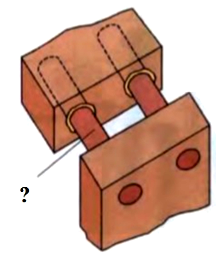 А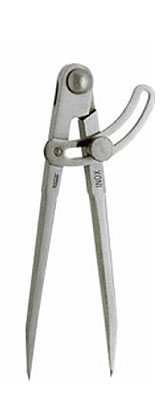 АБ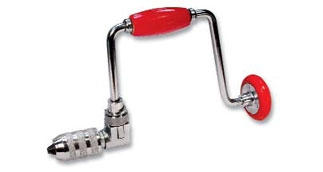 БВ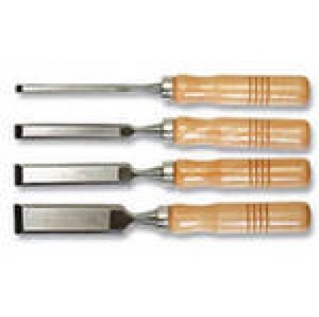 ВГ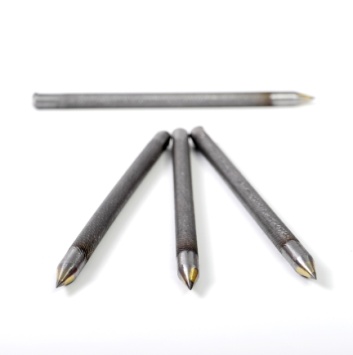 Г1. Стамеска2. Разметочный циркуль3. Чертилка4. Коловорот